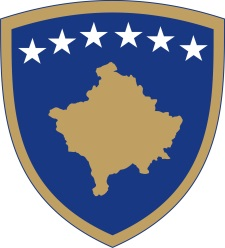 Republika e KosovësRepublika Kosova - RepublicofKosovoQeveria - Vlada - GovernmentNo. 01/13Date: 13.07.2020Pursuant to Article 55 of the Constitution of the Republic of Kosovo, pursuant to Article 89 and Article 90 of Law no. 04/L-125 on Health and pursuant to the provisions of Law no. 02/L-109 for Prevention and Fighting against Infectious Diseases, based on Article 4 of Regulation no. 06/2020 on Areas of Administrative Responsibility of the Office of the Prime Minister and Ministries, amended and supplemented by Regulation no. 07/2020, as well as pursuant to the Decision of the Government of the Republic of Kosovo no. 01/11 dated 15.03.2020 on declaration of public health emergency, pursuant to Articles 17 and 19 of the Regulation of Rules of Procedure of the Government of the Republic of Kosovo no. 09/2011, Government of the Republic of Kosovo, in the meeting held on 13 July 2020, issues this:D  E  C  I  S  I  O NAll residents of the Republic of Kosovo shall be obliged to wear face masks in all activities outside their homes/apartments, as well as to maintain a physical distance of 2m in joint areas outside their homes/apartments (employers shall be obliged to create conditions for this distance to be applied in work environments);All public and private institutions shall be obliged to possess hand sanitizers and face masks in accessible places, at the entrance of the building, which can be used by the employees of the institutions and visitors;The competent bodies shall be obliged to exercise strict control in order to implement the measures (relevant inspectorates and law enforcement agencies);The relevant institutions of the Republic of Kosovo shall be obliged to take the necessary actions for the implementation of this decision.The decision shall enter into force on the day of signing and the same is valid until another decision. R e a s o n i n gSince in recent days there is an increase in cases affected by COVID-19, this could lead to a massive spread of the virus, which will seriously endanger public health with serious consequences to the health of the citizens of the Republic of Kosovo, therefore it was decided as in the enacting clause of this decision.                                                                                                                           Avdullah HOTI                                                                                                       ______________________________                                                                                                Prime Minister of the Republic of KosovoIt is sent to:Deputy Prime Ministersall ministries (ministers)Secretary General of the OPMGovernment ArchiveRepublika e KosovësRepublika Kosova - Republic of KosovoQeveria - Vlada - Government                                  No. 02/13                Date: 13.07.2020Pursuant to Article 55 of the Constitution of the Republic of Kosovo, pursuant to Article 89 of Law no. 04/L-125 on Health and pursuant to the provisions of Article 41, Article 50 of Law no. 02/L-109 for Prevention and Fighting against Infectious Diseases, based on Article 4 of Regulation no. 06/2020 on Areas of Administrative Responsibility of the Office of the Prime Minister and Ministries, amended and supplemented by Regulation no. 07/2020, as well as pursuant to the Decision of the Government of the Republic of Kosovo no. 01/11 dated 15.03.2020 on declaration of public health emergency, following the discussion with the relevant units in implementation of the NIPHK recommendation, pursuant to Articles 17 and 19 of the Regulation of Rules of Procedure of the Government of the Republic of Kosovo no. 09/2011, Government of the Republic of Kosovo, in the meeting held on 13 July 2020, issues this:D  E  C  I  S  I  O NFrom 13 July 2020, starting from 21:00 to 05:00, any movement of natural persons outside their homes/apartments in the Municipalities: Mitrovica South, Gjilan, Fushë Kosova and Shterpce is prohibited, except: In health emergencies;In the case of the need to care for the sick, for persons with special needs, only if the sick or persons with special needs are not able to take care of themselves;In case of seeking help from relevant institutions, as is the case with victims of domestic violence;In the event of the death of a family member;In case of need to go out of the house/apartment for the physiological needs of animals, but not more than 500 meters from the apartment/house (but, it is prohibited  to use these cases to perform any other business or for any other purpose except the determined one).The relevant institutions of the Republic of Kosovo shall be obliged to take the necessary actions for the implementation of this decision.The decision shall enter into force on the day of signing and the same is valid until another decision. R e a s o n i n gSince in recent days there is an increase in cases affected by COVID-19, this could lead to a massive spread of the virus, which will seriously endanger public health with serious consequences to the health of the citizens of the Republic of Kosovo, therefore it was decided as in the enacting clause of this decision.                                                                                           Avdullah HOTI                                                                                             _________________________________                                                                                             Prime Minister of the Republic of KosovoIt is sent to: Deputy Prime Ministersall ministries (ministers)Secretary General of the OPMGovernment ArchiveRepublika e KosovësRepublika Kosova - RepublicofKosovoQeveria - Vlada - GovernmentNo. 03/13Date: 13.07.2020Pursuant to Article 55 of the Constitution of the Republic of Kosovo, pursuant to Article 89 and Article 90 of Law no. 04/L-125 on Health and pursuant to the provisions of Law no. 02/L-109 for Prevention and Fighting against Infectious Diseases, based on Article 4 of Regulation no. 06/2020 on Areas of Administrative Responsibility of the Office of the Prime Minister and Ministries, amended and supplemented by Regulation no. 07/2020, as well as pursuant to the Decision of the Government of the Republic of Kosovo no. 01/11 dated 15.03.2020 on declaration of public health emergency, pursuant to Articles 17 and 19 of the Regulation of Rules of Procedure of the Government of the Republic of Kosovo no. 09/2011, Government of the Republic of Kosovo, in the meeting held on 13 July 2020, issues this:D  E  C  I  S  I  O NThe Minister of Health is hereby authorized to supplement the Administrative Instruction 09/2014 - working conditions in terms of space, staff and medical equipment for private institutions and to supplement the Administrative Instruction no. 06/2015 on general and specific hospital conditions, exceeding all procedures set out in Regulation no. 09/2011 of rules and procedure of the Government of the Republic of Kosovo and Regulation no. 13/2013 on government legal service;Amendment - supplementation to this sub-legal act includes only the definition of specific conditions/criteria to perform molecular and serological testing for Covid -19;The decision enters into force on the day of signing.R e a s o n i n gReferring to the growing testing requirements for COVID 19 in Kosovo as well as the limited capacity of the NIPHK for molecular and serological diagnostics for COVID 19, in order for this service to be as accessible as possible to the citizens of Kosovo, the NIPHK recommends to the Ministry of Health to provide the opportunity to other public and private health institutions in Kosovo to test for the presence of SARS-CoV-2 nucleic acids, SARS-CoV 2 antigens or antibodies to SARS-CoV 2, therefore it was decided as in the enacting clause of this decision.                                                                                                                    Avdullah HOTI                                                                                    ______________________________                                                                                        Prime Minister of the Republic of KosovoIt is sent to:Deputy Prime Ministersall ministries (ministers)Secretary General of the OPMGovernment ArchiveRepublika e KosovësRepublika Kosova - RepublicofKosovoQeveria - Vlada - GovernmentNo. 04/13Date: 13.07.2020Pursuant to Article 55 of the Constitution of the Republic of Kosovo, pursuant to Article 89 of the Law  No. 04/L-125 on Health as well as in application of the provisions of Article 41 and Article 50 of Law No. 02/L-109 on Prevention and Control of Infectious Diseases, pursuant on Article 4 of Regulation No. 06/2020 on Areas of Administrative Responsibility of the Office of the Prime Minister and Ministries pursuant on Article 4 of Regulation No. 06/2020 on Areas of Administrative Responsibility of the Office of the Prime Minister and Ministries amended and supplemented by Regulation No. 07/2020, as well as pursuant to the Decision of the Government of the Republic of Kosovo No. 01/11 dated 15.03.2020 for declaring an emergency for public health, after discussion with the relevant units pursuant to the recommendation of NIPHK, pursuant to Article 17 and 19 of the Rules of Procedure of the Government of the Republic of Kosovo No. 09/2011, the Government of the Republic of Kosovo, in the meeting held on 13 July 2020, receives this:DECISIONAll citizens of the Republic of Northern Macedonia (RNM), Montenegro, and Bosnia and Herzegovina (BiH) entering the territory of the Republic of Kosovo (RKS) must prove that they do not suffer from COVID-19, by means of proof proving RT-PCR negative test in Sars COV-2, not older than 72 hours from the time they appear at the RKS border, Citizens of these countries during the entry through the air border crossings, the International Airport "Adem Jashari" do not need to present certification for RT-PCR test, taking into account that the citizens of these countries will only transit through the territory of the Republic of Kosovo, provided that at the entrance they will sign a declaration stating that within 3 hours they will leave the territory of the RKS;Citizens of these countries when entering the land border points, in order to exit through the air points, from the International Airport "Adem Jashari " they do not need to present the certificate for RT-PCR test, but the citizens of these countries are obliged to present the plane ticket and sign a statement stating that within 3 hours they will leave the territory of RKS;Professional carriers (drivers) coming from these countries are not required to present the certificate for the RT-PCR test, but are required to comply with international transport protocols;For organized transport by buses or regular international lines in transit from these countries, proof of RT-PCR test should not be presented, but a statement must be signed by them obliging them to leave the territory of RKS within 5 hours;Citizens of Montenegro, RNM and BiH who have arranged temporary or permanent residence permit in RKS, upon entering the RKS must present a certificate for negative RT-PCR test, made no later than 72 hours before entering the RKS;Foreign diplomats from the above-mentioned countries in this decision, who are accredited in RKS, as well as their family members, do not need to present the certificate for RT-PCR test.;Citizens of Northern Macedonia, Montenegro and Bosnia and Herzegovina who have appointments for treatment in RKS health institutions, must present the certificate for negative RT-PCR test,  made no later than 72 hours before entering the RKS as well as the certificate for the specified term, issued by the health institution;Citizens of Montenegro, RNM and Bosnia and Herzegovina, who have dual citizenship, if they reside in Kosovo (according to the evidence of MAP or have RKS ID card) it is not necessary to have a certificate for RT-PCR test;Holders of personal documents issued by RKS but with a residential address in one of the states mentioned in this decision, upon entering the RKS must present the certificate for negative RT-PCR test, made no later than 72 hours before entering the RKS.Kindergarten activity in public and private institutions is suspended (provided that one parent is fired for caring for children under the age of 10);Are suspended  recreational, cultural and sports activities throughout the territory of the Republic of Kosovo (including fitness, swimming pools, football and other sports schools, training in this field, etc.). All the above-mentioned activities that take place in open spaces are obliged to strictly apply the conditions provided in Manual for protection from COVID-19;All shopping centers in the territory of the Republic of Kosovo are obliged to exercise commercial activities from 05:00 in the morning until 21:00, strictly enforcing the conditions under the COVID-19 Protection Manual, and above all the mandatory wearing of masks and the creation of conditions for physical distance of consumers;Suspension of work in public vehicle markets and animal markets, throughout the territory of the Republic of Kosovo; Religious ceremonies are suspended in religious institutions in the Republic of Kosovo;It is forbidden to gather citizens more than 5 people in public squares, parks and the like;Municipal, financial, electronic and postal service operators are obliged to provide services with minimal schedule and staff, according to the measures in force for public health emergencies.; Older citizens (over the age of 65 years) and citizens with chronic diseases (diabetes, hypertension and heart disease, chronic lung disease, patients with kidney disease, patients with suppressed immunity, oncology patients, etc.) can go out in public only in the early morning hours (from 05:00 to 10:00) and in the evening (from 18:00 to 21:00);All residents of the Republic of Kosovo are obliged to implement preventive measures and recommendations of the National Institute of Public Health and the Ministry of Health included in the Manual for Protection from COVID-19.The competent bodies are obliged to exercise rigorous control in order to implement the measures (Relevant inspectorates and law enforcement agencies);The relevant institutions of the Republic of Kosovo are obliged to take the necessary actions for the implementation of this decision.The decision enters into force on the day of signing and the same applies until another decision.ReasoningAs COVID-19 cases have increased in recent days, this could lead to a massive spread of the virus, that will endanger public health with consequences of serious for the health of the citizens of the Republic of Kosovo and given the deteriorating epidemiological situation in Northern Macedonia and Montenegro in recent weeks, we request that the citizens of two neighboring countries upon entering the territory of Kosovo must prove that they are not ill with COVID-19, by means of the NEGATIVE TEST in RT-PCR in SARS CoV-2, therefore it was decided as in the enacting clause of this decision.Avdullah HOTI______________________________Prime Minister of Republic of KosovoIt is sent to:Deputy Prime Ministersall ministries (ministers)Secretary General of the OPMGovernment Archive